St. John The Baptist School 500 South 18th Street Plattsmouth, NE  68048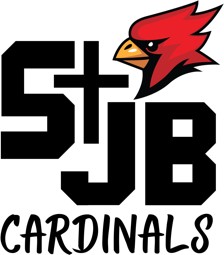 SCHOOL ADVISORY COUNCILFR. HOULIHANCHIEF ADMINISTRATIVE OFFICERLINDA MONAHAN PRINCIPALDONNA WEEDATuesday, October, 8 7:00 PMSchool LibraryAgendaPRESIDENTRICK SPICKA VICE PRESIDENTSEAN GILLEN SECRETARYTOM BECKMAN MELICCA CARPENTER MONICA YANKUSCall to Order and Opening PrayerReading and Approval of Minutes from Last MeetingChief Administrative Officer’s ReportPrincipal ReportFinancial Update for next yearIf we are not receiving the $160k does the budget show we are ok?Minimum amount we need to hit for Spring Dinner?Tuition for 20-21 school yearUpdate on Lunch ProgramIce maker, salad barUpdate athletic program for winterAny issues with the numbers?Scholarships for non-parishionersOther topics?Open questions on Parent Satisfaction?Open questions on tithing?SWOT Analysis – Deb WaltonDiscussion and sharing of proposed SP Pillars/ Buckets and the goal or vision for each.Finalize PillarsIdentify potential new pillar leads based on strengths and skillsDetermine Communication plan for asking new leads (and next steps) and discuss Transitional communication from current Pillar Leads to newReview proposed mission statement and finalize for approvalDiscuss communication plan - how do we communicate the refreshed Mission and does this change /affect marketing communications Proposed Mission StatementWe, St. John the Baptist School, will educate each student by embracing our faith and upholding academic excellence within a Catholic community devoted to developing the whole child.Adjournment and Closing Prayer